ДЕПАРТАМЕНТ ОБРАЗОВАНИЯ  И НАУКИ    КЕМЕРОВСКОЙ ОБЛАСТИ ПРИКАЗОб установлении государственных заданийгосударственным бюджетным нетиповым образовательным учреждениям 	На основании требований статьи 69 Бюджетного Кодекса Российской Федерации, в целях создания стимулов в ориентации государственных бюджетных нетиповых образовательных учреждений на запросы потребителей, рынка труда и эффективности использования трудовых, материальных и финансовых ресурсов в сфере образования	ПРИКАЗЫВАЮ:Установить на  2014 год и плановый период 2015 и 2016 годов государственные задания по выполнению объемов государственных услуг для государственных бюджетных нетиповых образовательных учреждений, подведомственных департаменту образования и науки Кемеровской области, согласно приложениям №1-5.Руководителям государственных бюджетных нетиповых образовательных учреждений, подведомственных департаменту образования и науки, обеспечить:- выполнение государственного задания в установленном размере с показателями качества, не ниже целевых значений;- разработку системы стимулирования работников учреждений в соответствии со степенью исполнения государственного задания и показателей качества;- предоставление отчетности и другой информации об исполнении государственного задания в установленные сроки.3. Заместителям начальника департамента обеспечить:- финансирование государственных заданий в пределах выделенных лимитов бюджетных обязательств (Якимова Л.Н.);- проведение организационных и контрольных мероприятий по выполнению государственных заданий с установленным качеством                   (Гераськина М.П.).4. Контроль за исполнением приказа оставляю за собой.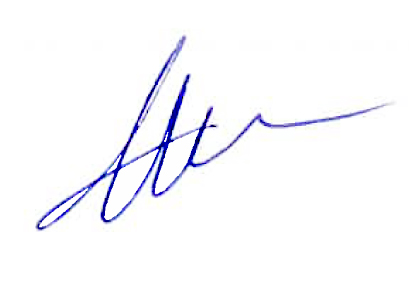 Начальник департамента                                                                  А.В. Чепкасовот18.12.2013№2385г. Кемерово